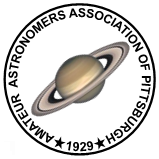 The Amateur Astronomers Association Of PittsburghScholarship Application PacketThe Amateur Astronomers Association of Pittsburgh announces the award of a scholarship in the amount $1,000.00.*Objective: To promote and encourage the profession of astronomy. Must be enrolled and accepted to study astronomy, physics, or mathematics.This scholarship is limited to seniors presently enrolled in High Schools located in either Allegheny or Washington Counties of Pennsylvania.Award will be announced and winner notified by May 1, 2020.*This fund, administered by the AAAP, was initially made possible through the donation of an anonymous benefactor.Deadline for submission: Postmarked by April 1, 2020The Amateur Astronomers Association of Pittsburgh, Inc. (AAAP) has promoted and popularized astronomy in western Pennsylvania for more than 90 years. It was founded by Leo Scanlon and Chester Roe in 1929. With nearly 500 members, it is one of the larger astronomy clubs in the nation.The Association operates two well-equipped observatories located in Deer Lakes Park, Allegheny County and Mingo Creek Park, Washington County.Education of the general public in the science and hobby of astronomy has always been a prime focus of the AAAP. Through public Star Parties at the Wagman and Mingo Observatories, members educate visitors in the skill of operating telescopes and how to interpret the night sky.Our monthly meetings are held from September through May and are open to the public.  Each meeting includes a featured speaker; upcoming celestial events such as meteor showers, comets, occultations, and rare planetary alignments; and observations and techniques so that all members may benefit from the experiences. Past speakers have presented widely varied topics, including meteorite hunting in Antarctica, cosmological modeling using supercomputers, and astrophotography with exotic equipment such as dry-ice cameras.Guidelines for the selection process:The applicant must be enrolled at a four year college or university with the goal of earning a bachelor’s degree.Must have earned a grade point average of at least a 3.25/4.0 GPA.Scored at least a composite 27 on the ACT, or scored at least a minimum 600 in Math and 600 in critical reading on the SAT.Must complete an application and a personal statement (1 page in length) explaining why he/she should be the recipient of the award. Can you cite a past experience that led you to pursue this course of study? Send your completed application packet to:AAAP ScholarshipP.O. Box 314Glenshaw, PA 15116 including:Completed application formPersonal statementTranscript from High SchoolAcceptance letter from UniversityConfirmation of SATRecommendation from Counselor Additional copies of this packet can be found on the 3AP.org website.Amateur Astronomers Association of Pittsburgh2020 Scholarship Award ApplicationPLEASE PRINTName: 		Last	First	M.I.	Male   FemaleAddress:			Street and/or P.O. Box	City, State, Zip CodePhone Number: (        )           -	  E-mail: 	Date of Birth: 	Names of  Parent or  Guardian:			Last	First		M.I.	Last	First		M.I.Parent or Guardian Address: 			Street and/or P.O. Box	City, State, Zip CodeHigh School Currently Attending: 			Name	Street and/or P.O. Box	City, State, Zip CodeCumulative Grade Point Average (GPA): 		End of 1st semester, senior yearSAT Scores: Total: 	  (Verbal: ___________ Math: ___________ Writing: _________)Alternative Test Scores (ACT, HBCU, etc): 	Class Rank (if determined by school): _____________________in a class of 	Guidance Counselor:  Name	E-mail__________________________________________________Phone_______________________________Awards, Recognitions (including Academic Honors), and Scholarships:Clubs, Extracurricular Activities, Sports, etc.:(List and describe your degree of involvement)Community Service:Work Experience:College/University you will be attending in the fall of 2020 (attach your letter of acceptance):Name: 	 Intended Major: 	Educational Goals: